Publicado en  el 12/12/2013 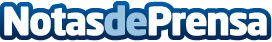 Edurne canta a dúo con Olly Murs en "Hand on Heart", nuevo single del artista británicoEl británico Olly Murs y Edurne, 2 estrellas en sus países de origen han unido fuerzas y acaban de lanzar una nueva versión a dúo del tema Hand on Heart, el más reciente single del británico, quién acaba de publicar una reedición de su último disco Right Time Right Place.Datos de contacto:Sony MusicNota de prensa publicada en: https://www.notasdeprensa.es/edurne-canta-a-duo-con-olly-murs-en-hand-on_1 Categorias: Música http://www.notasdeprensa.es